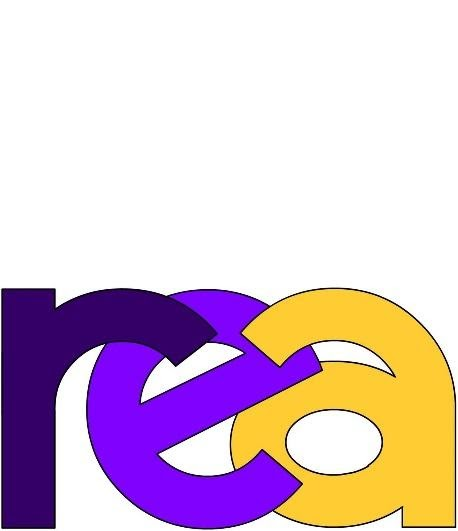 Reynoldsburg Education Association ScholarshipsThe Reynoldsburg Education Association will award two $1,000.00 scholarships to seniors graduating from Reynoldsburg High School and pursuing degrees in Education. The scholarships will be payable directly to the university/college.Students must meet the following criteria:1. Have an overall grade point average of 3.0 or above (transcript to verify GPA).2. Plan to pursue a career in education.3. Provide at least one letter of recommendation.4. Provide a brief essay outlining why you want to be an educator.●	Describe the role of education in your life including how your educational experiences have influenced you into going into education,●	Describe your work with children, volunteering, educational organizations you belong to such as FEA●	your future plans in education.●	Explain what the benefits of a union are to a career in education.5. Complete this form and attach it to the letter of recommendation and essay.Name: _____________________________________________________________________Current GPA: __________________Verification of GPA ________________________________________ (Signature of high school guidance counselor)Name of University you are planning to attend:_____________________________________________________________________________Revised February 2020Accepted ____Not Accepted____Intended Major: _____________________________________________________________General Information:Parent’s Names __________________________________________________________Address ________________________________________________________________City, State, Zip ___________________________________________________________Your cell phone # ____________________ Your email address ____________________If you are awarded the scholarship, the following information will be needed:Name of college or university __________________________________________College / university address ______________________________________________________________________________________________________________________________College Account Number ______________________________________All applications are due to your Academy Office by Wednesday, March 17, 2021 by 3pm .Revised February 2020